С 8 июня начала работать тематическая смена по направлению                                      « Экология-2021»                                                                                                          для учащихся 5-6 классов22 июня 2021 года прошел очередной день тематической недели «Экология-2021».7 день был посвящён изучению биоразнообразия  литорали  бухты Пяти Охотников. 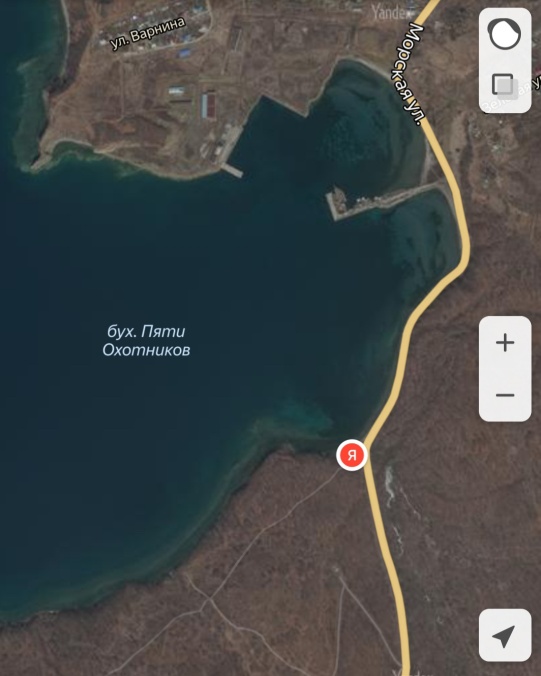 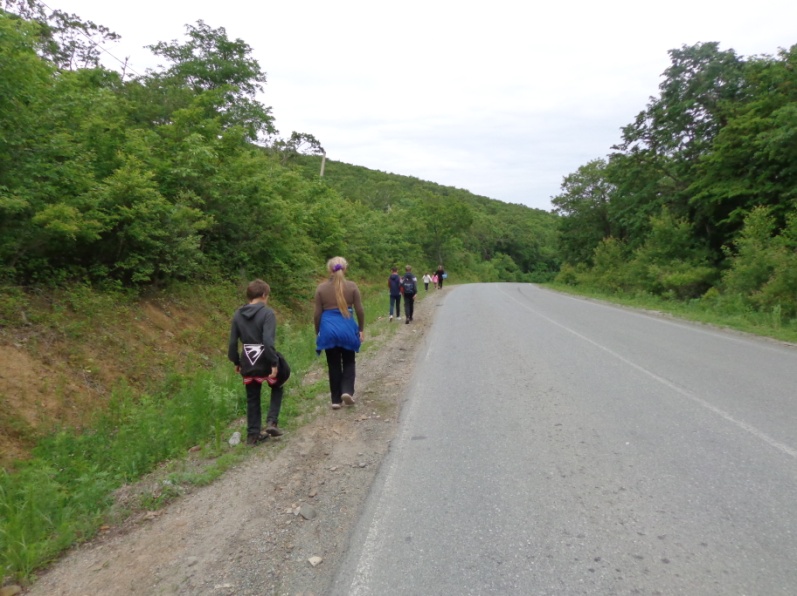                                                                               В 8-30  прибыли на место исследования.Определили место для исследования, антропогенную нагрузку.                                        Тип грунта оценивали визуально. В работе использовали определители «Типы грунтов».                                       К 8-30 воздух прогрелся до 16 0С, погода стояла безветренная. 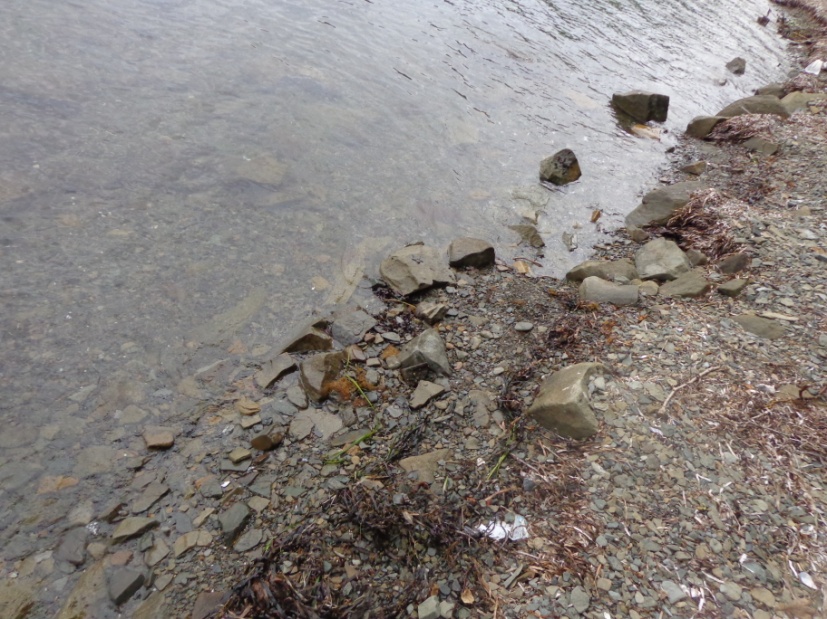      ОПРЕДЕЛЕНИЕ «ЛИТОРАЛЬ»Литораль (приливно-отливная зона) – зона морского побережья от максимального уровня воды в прилив до минимального – в отлив.Необходимое оборудование для исследования - блокнот, карандаш, рамка 10х10 см, рулетка, весы кухонные, пластиковые ёмкости, ограничители, фотоаппарат.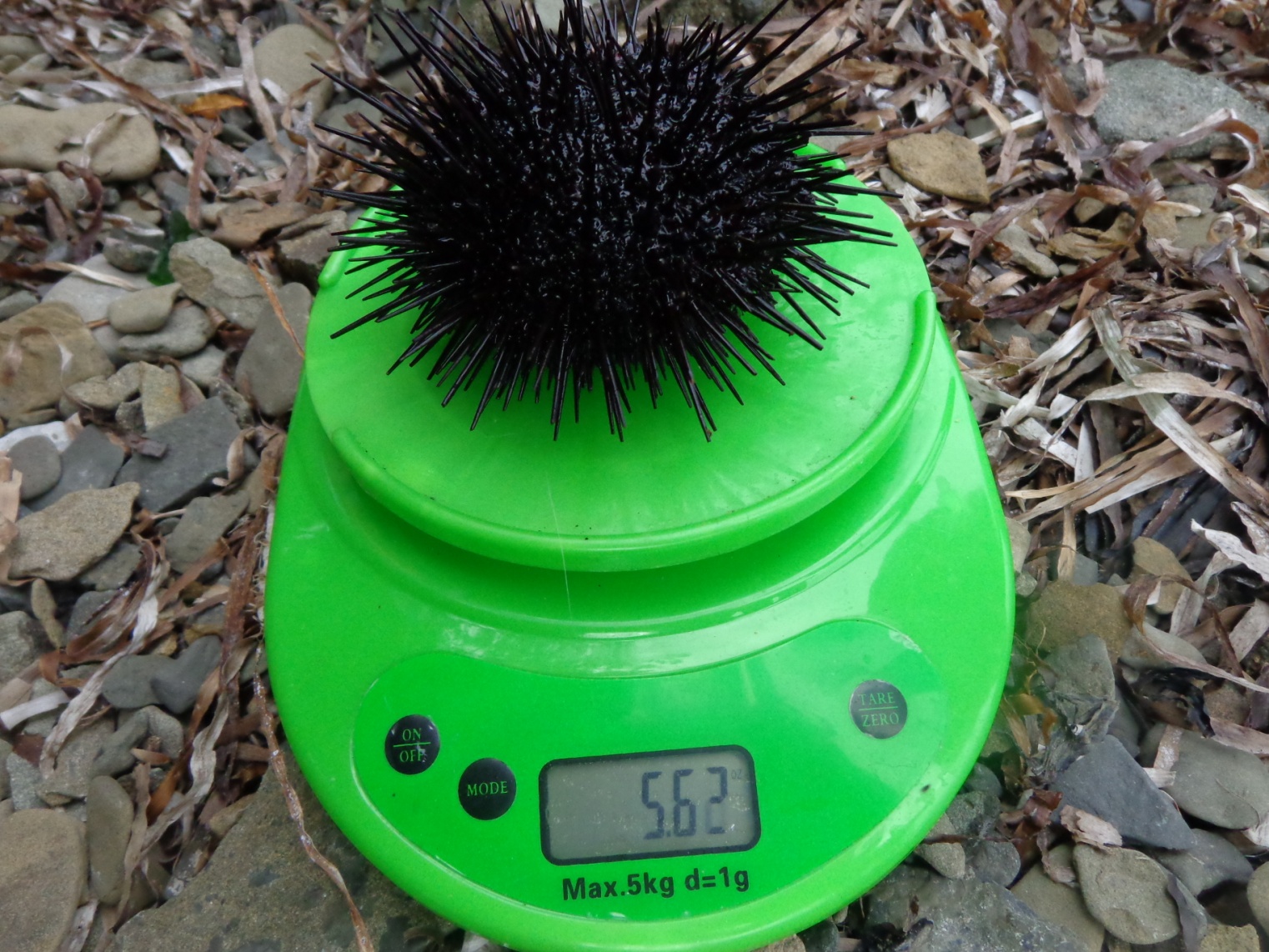 Определение массы ежей.Было обнаружено 5 невооружённых стронгилоцентротусов.                                           Ёж имеет тёмно-фиолетовую, почти чёрную окраску, диаметр до 100 мм.              Населяет глубины от 0 до 180 м, но обычно держится на мелководье.                        Первые иглы толстые и длинные (до 30 мм), значительно длиннее вторичных игл.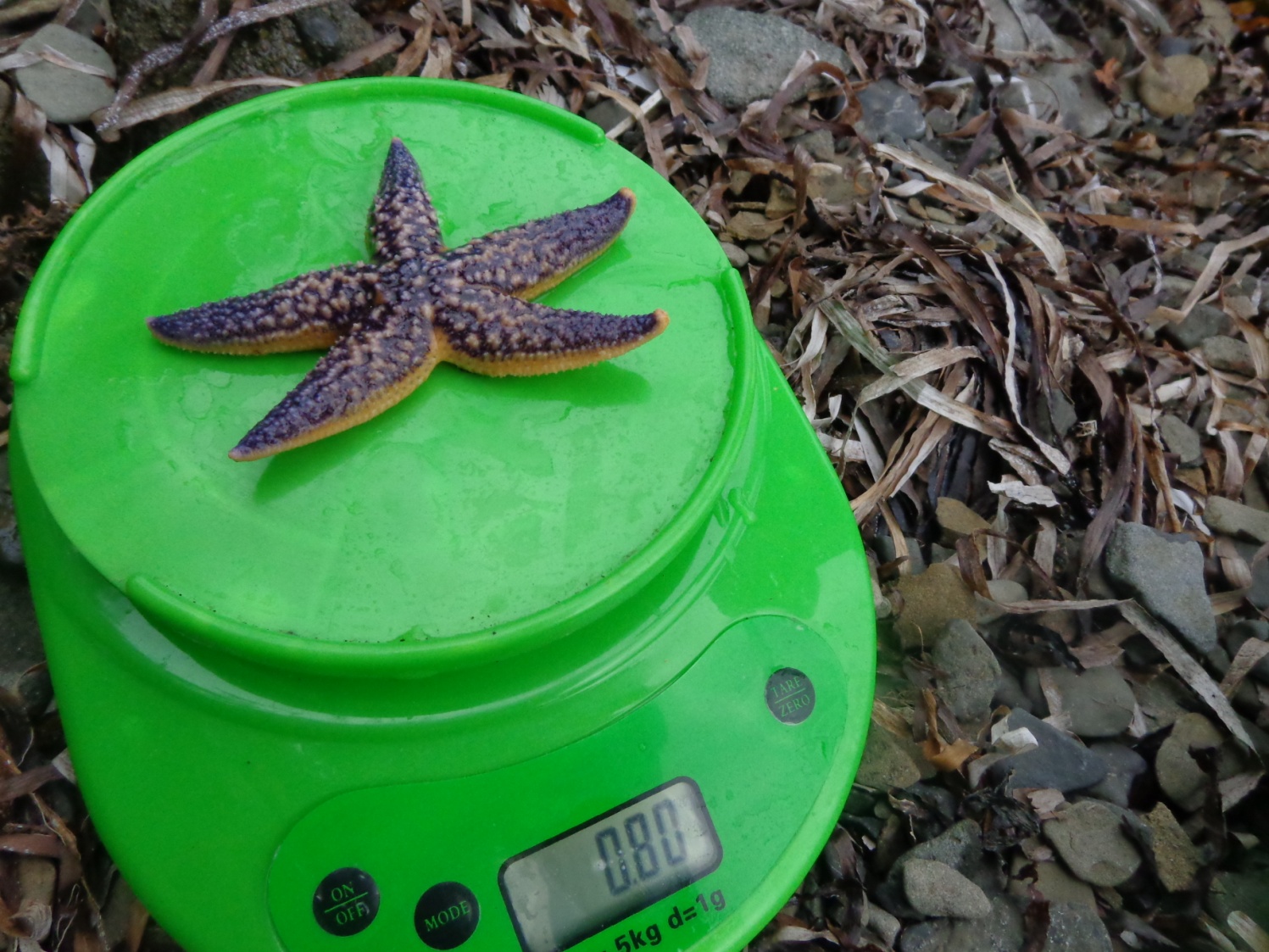 Амурская морская звезда Этот экземпляр амурской морской звезды, обнаруженный нами, самый крупный (0,80). Самый маленький имеет вес 0,14. Всего исследовано 5 амурских звёзд. Звезда имеет яркую сиреневую окраску, размер до 20 см. Количество лучей обычно5, но встречаются и 4 и 6-лучевые звёзды.                                                                                                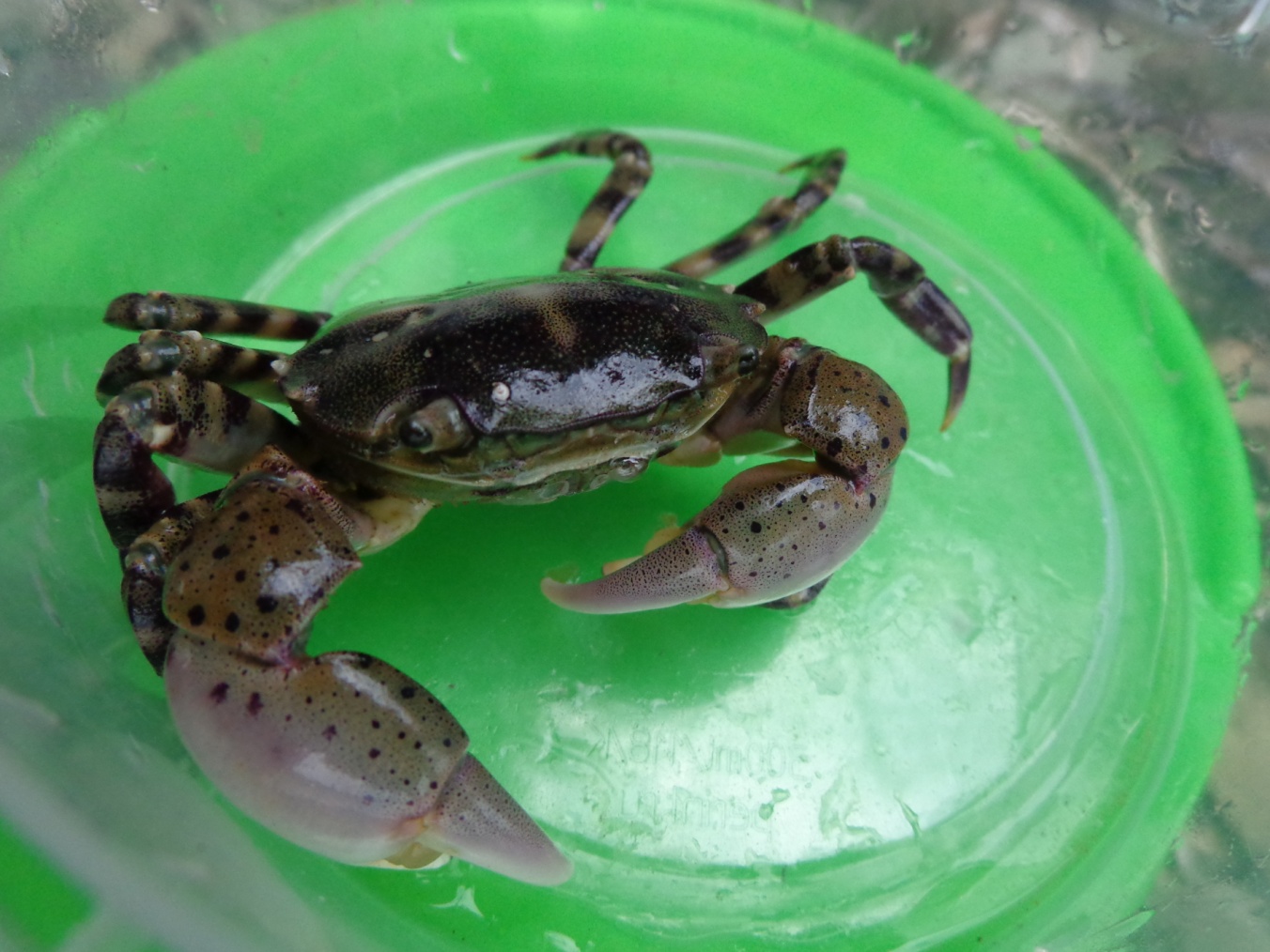 Обыкновенный прибрежный  крабОбнаружили 3 экземпляра. Самый крупный весит 0,87. Панцирь почти квадратный.     Для этого краба характерен пёстрый, «мраморный» рисунок панциря и ног.            Обитает на литорали до глубины 10 метров.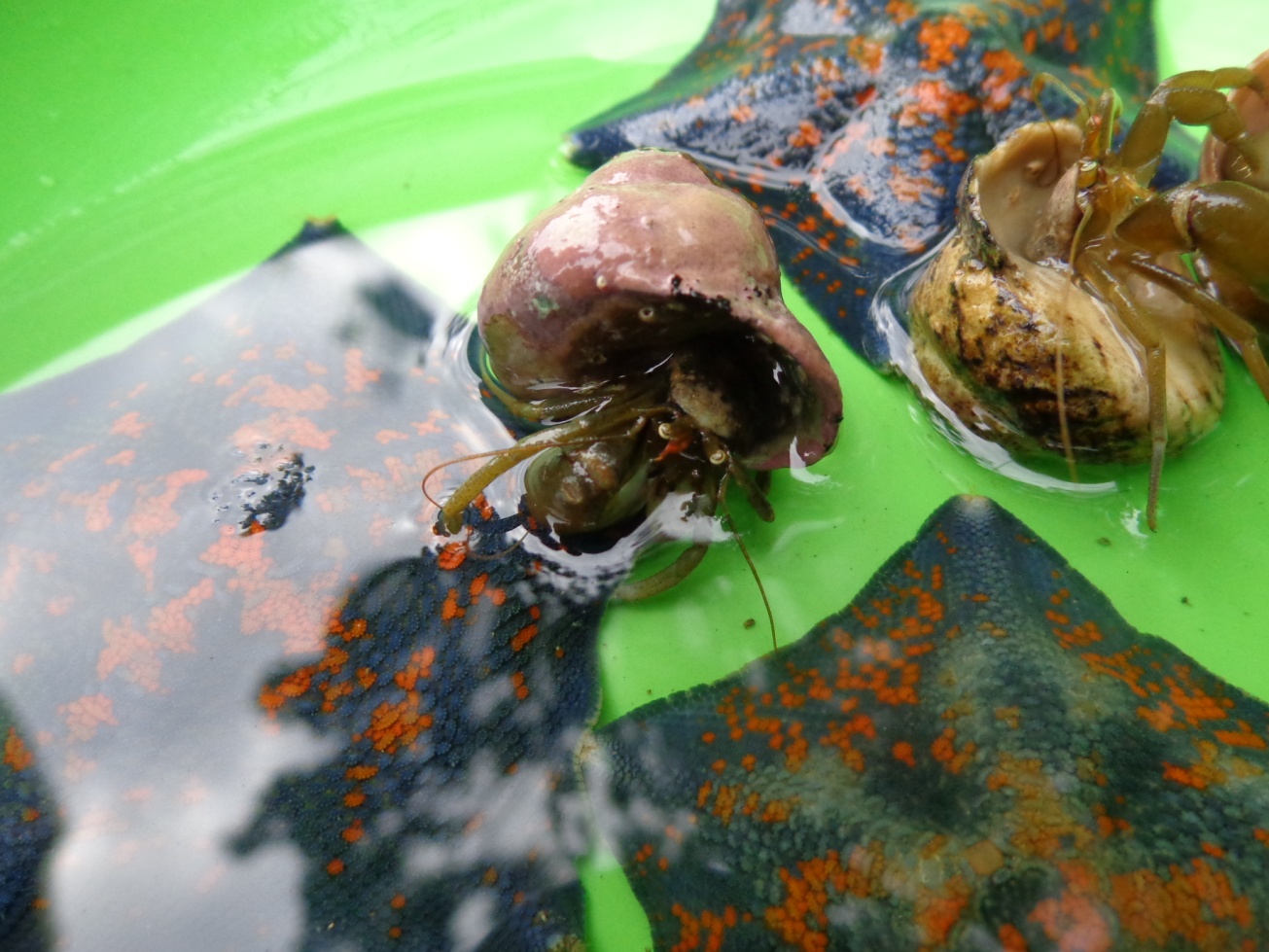 Рак-отшельник Миддендорфа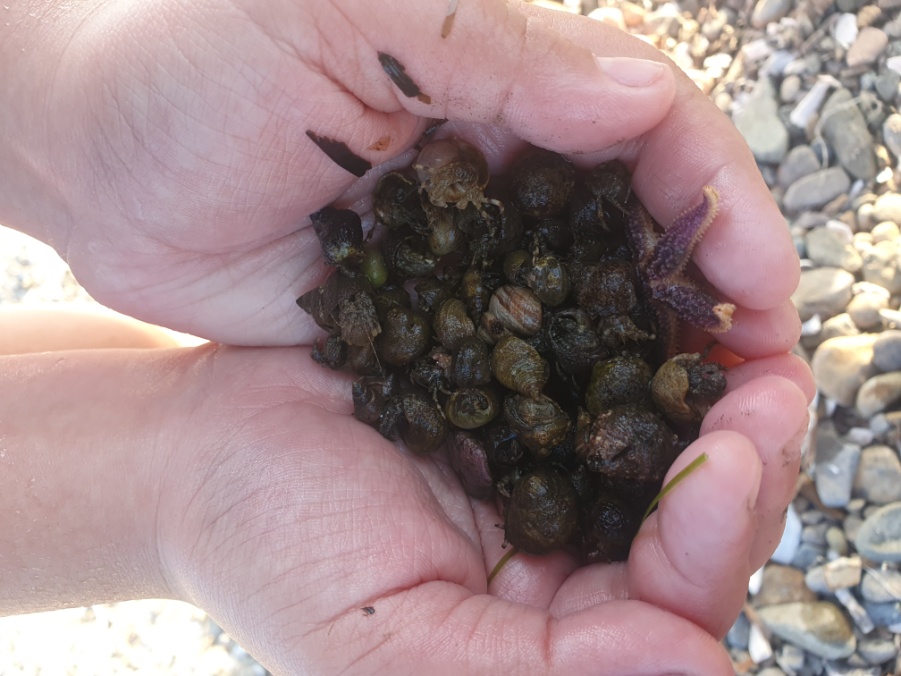 Это всё раки- отшельники найденные в одном месте!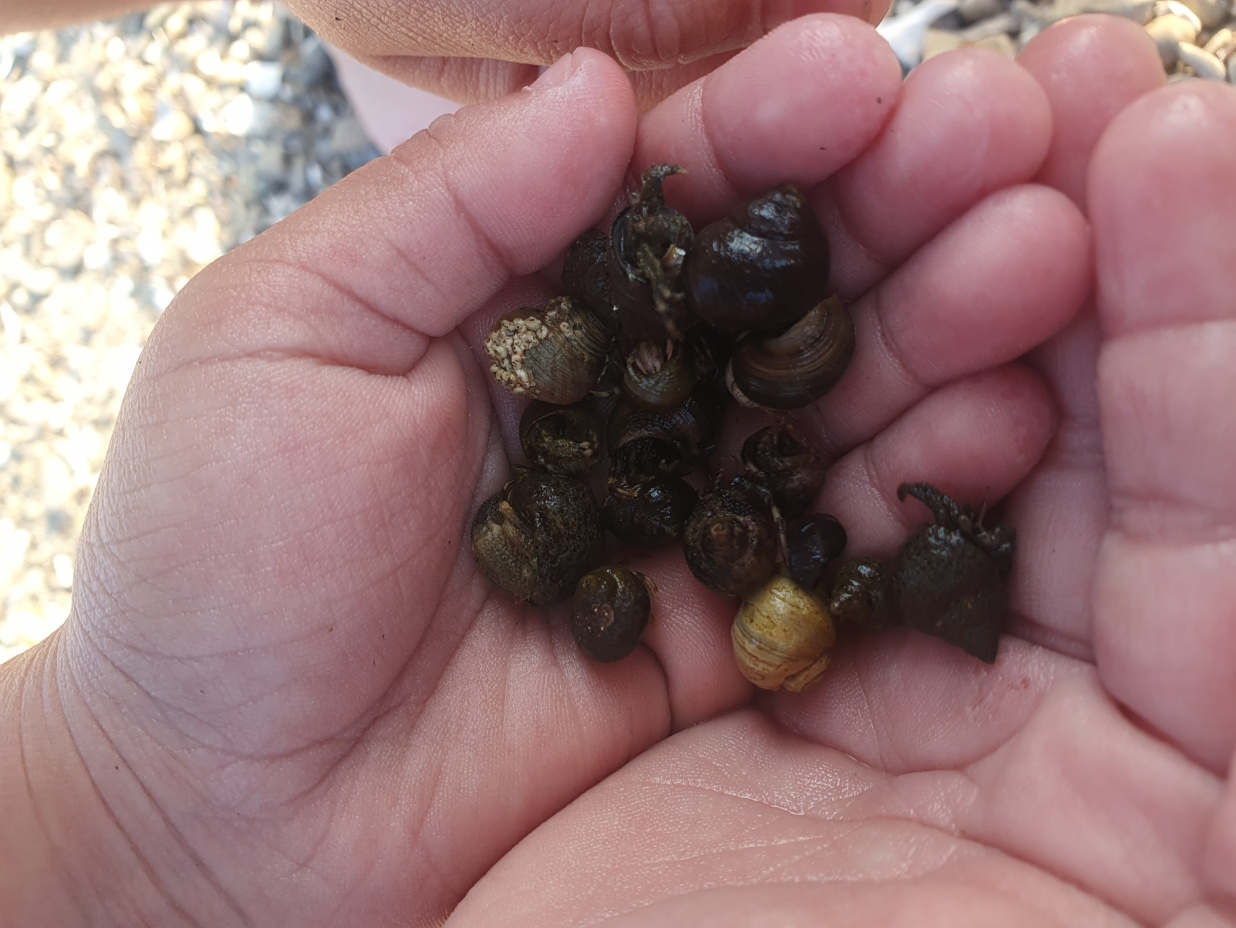 Этот вид рака- отшельника обитает до глубины  50 м на песчаном и илисто-песчаном грунтах. Клешненосные и и ходильные конечности безволосые, оливкового цвета.                      Верхняя поверхность правой клешни гладкая, без волосков. 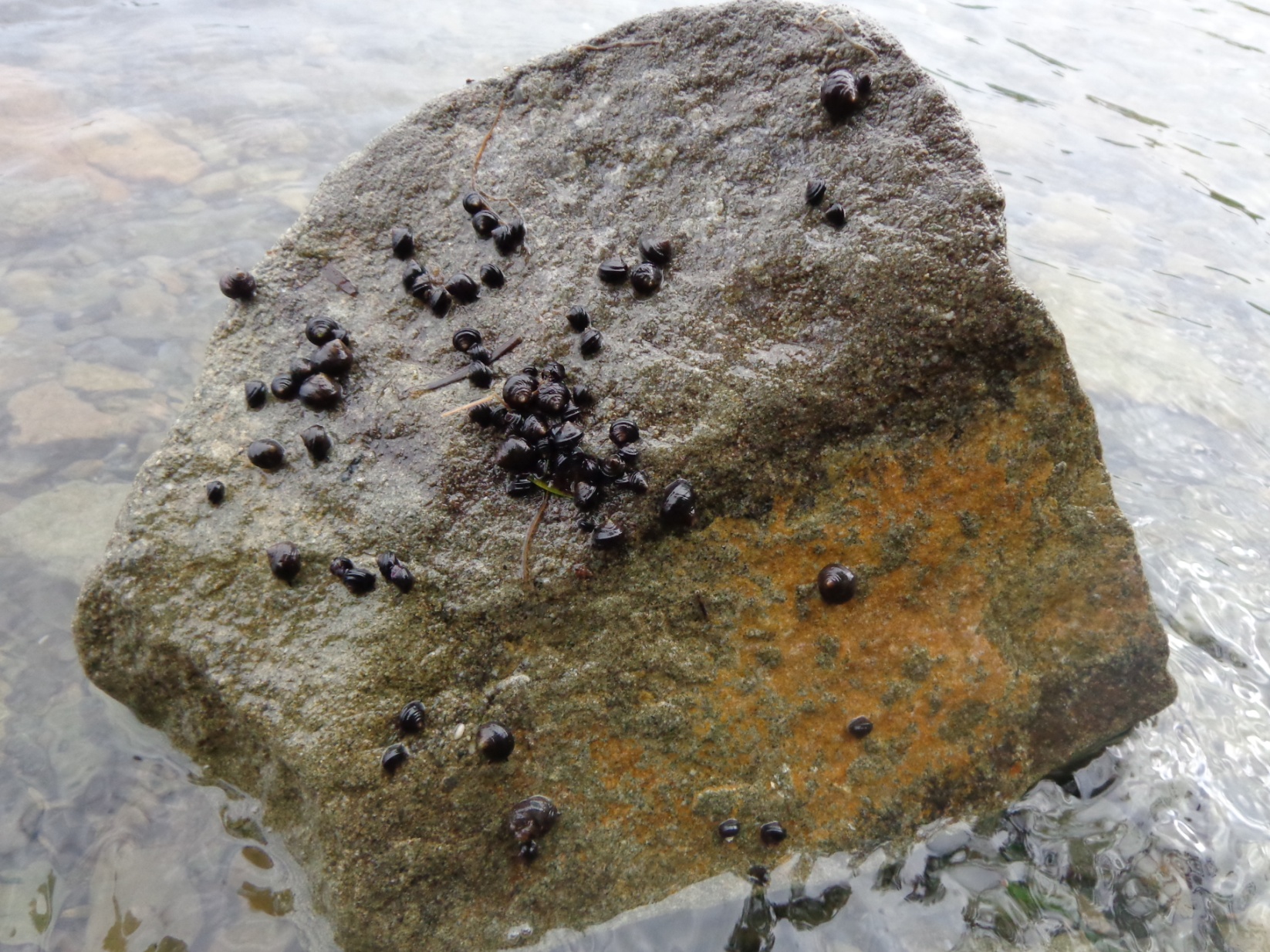 Литторина манчьжурская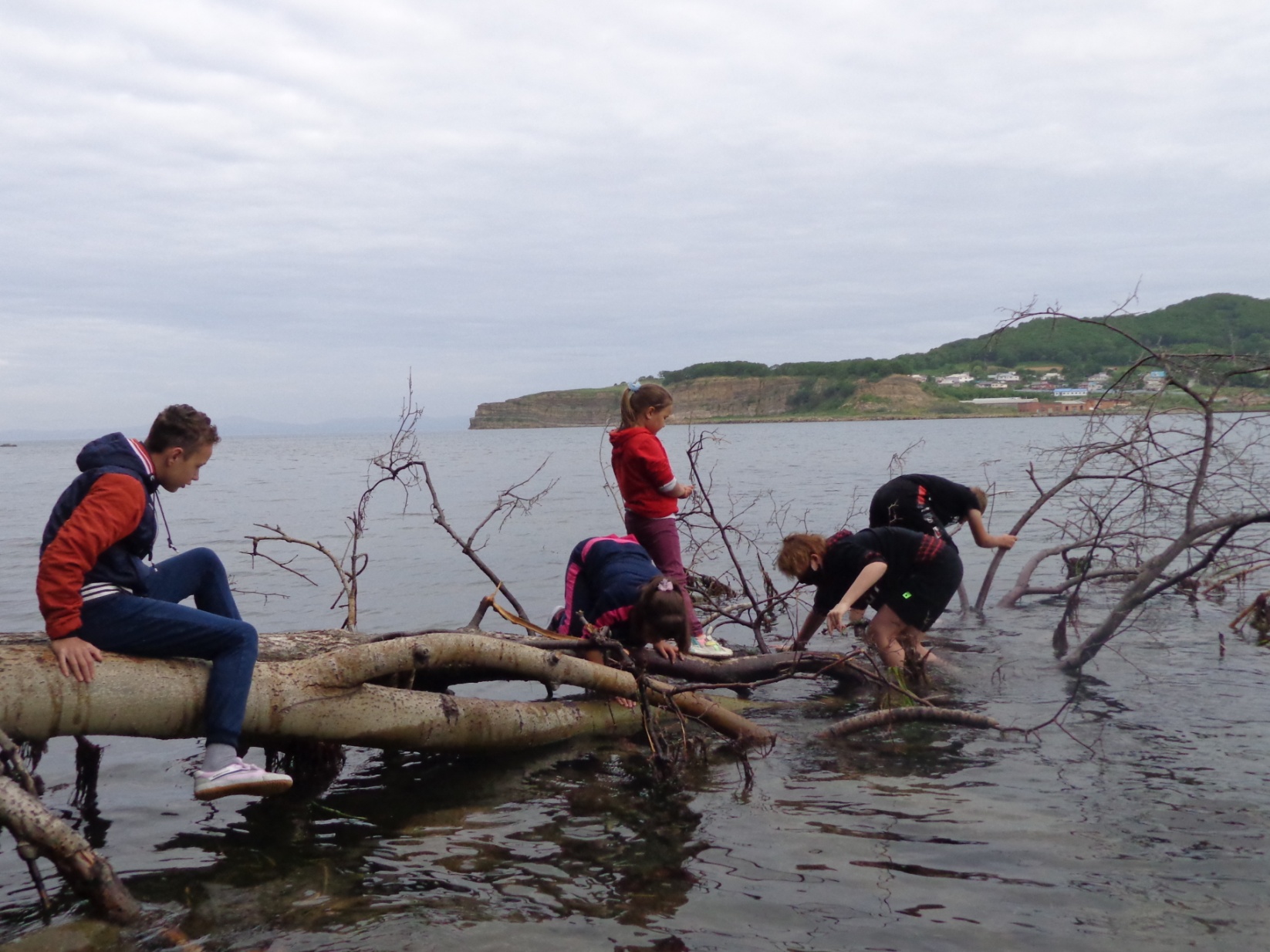 Поиск живых экземпляров В исследование  22 июня 2021 года приняло активное участие 7 юных экологов.  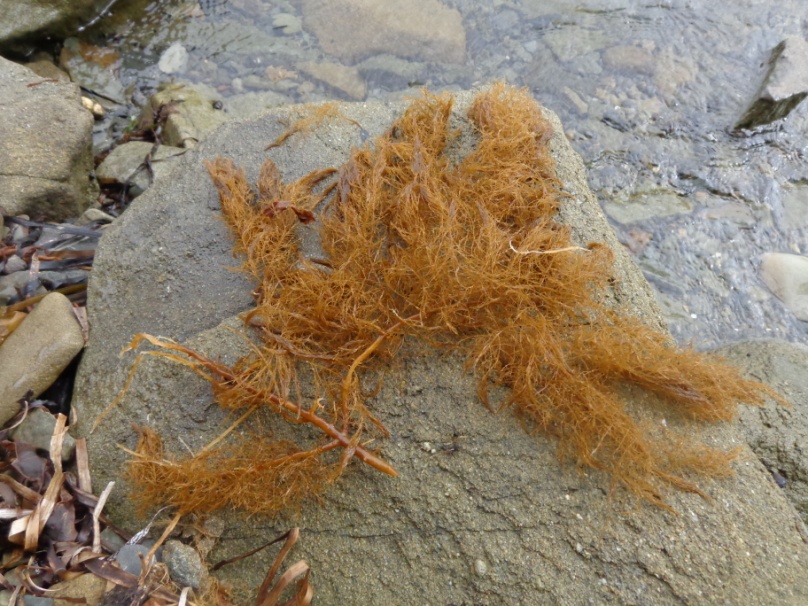 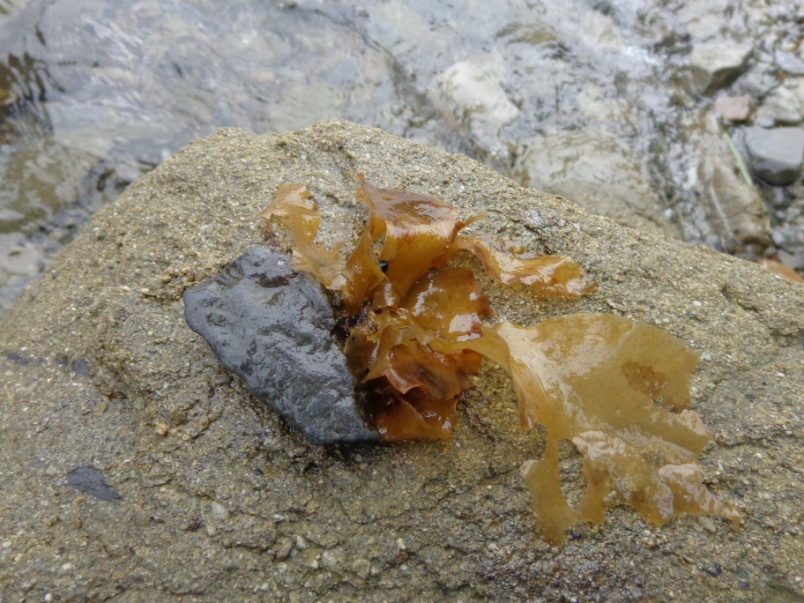 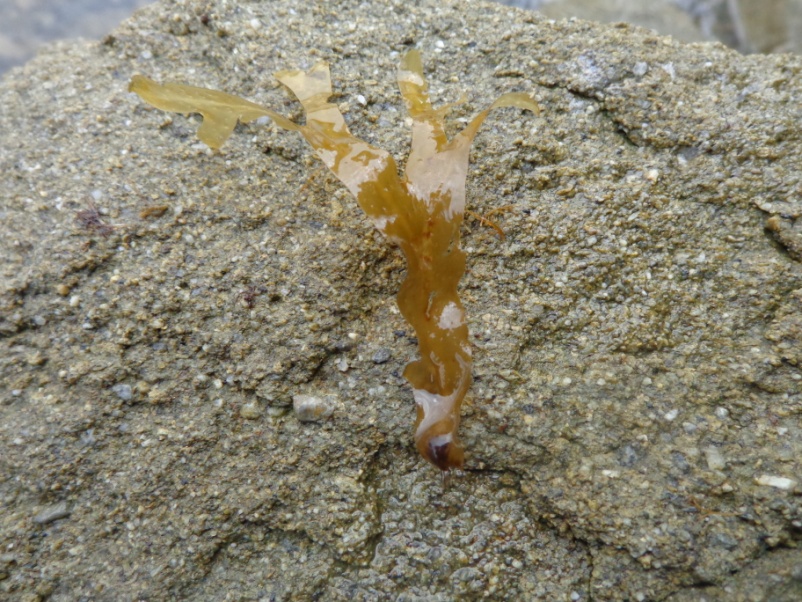 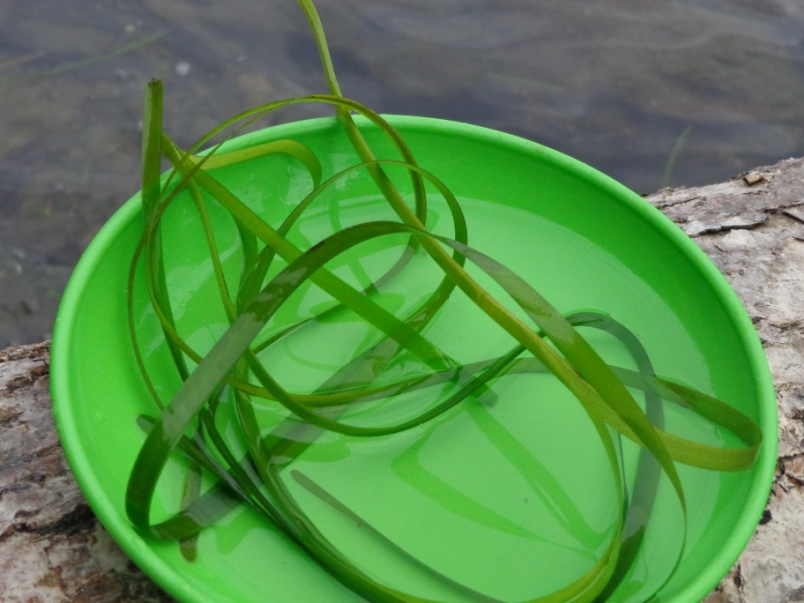 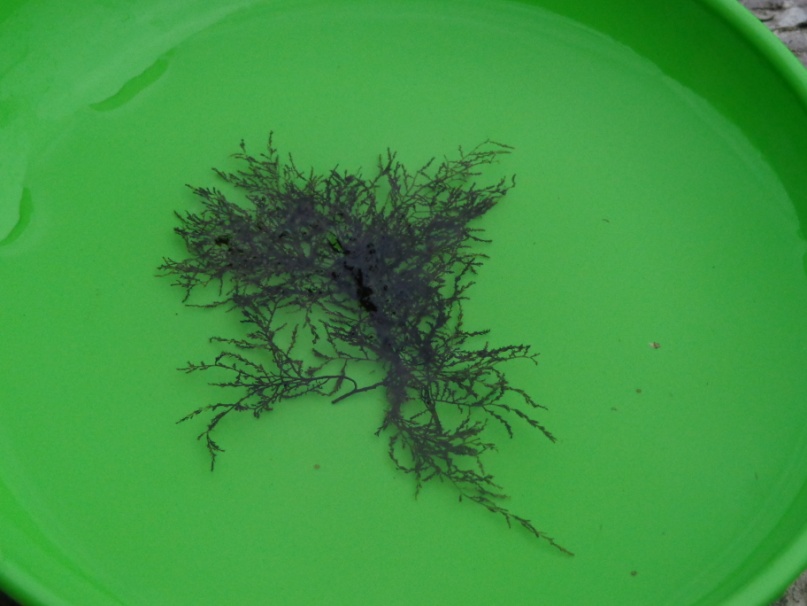 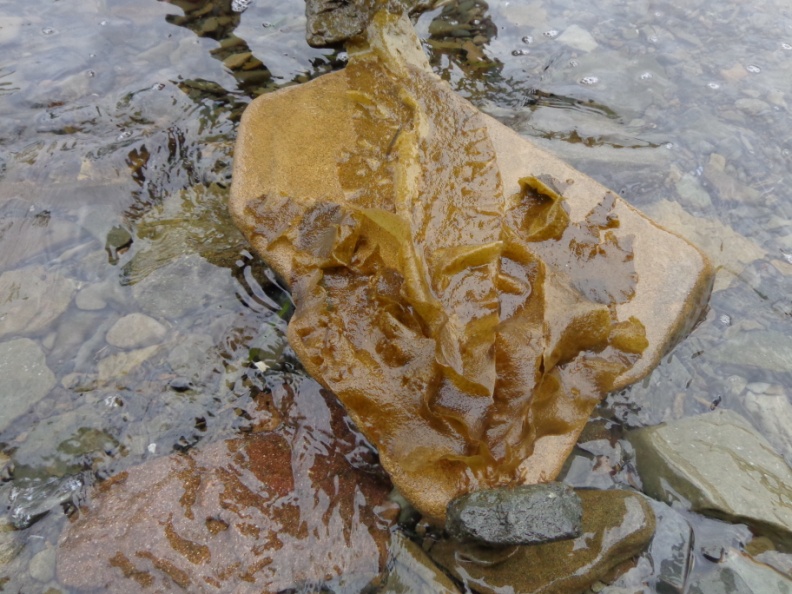 ВодорослиА сколько  ещё загадок таит в себе ещё Японское море!Будем продолжать наши исследования.